HOËRSKOOL PRETORIA-NOORD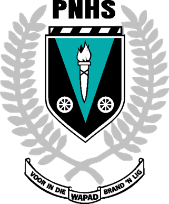 INPERKINGSTYDPERK 2020GRAAD 12SIKLUS 2 : 20 TOT 24 APRIL 2020Die volgende werk moet asseblief deur die graad 12-leerders voltooi word gedurende die week van 20 tot 24 April Besoek ons webbladsy: www.pnhs.co.za of D6 Communicator vir addisionele inligting of opdragte.NOVAKWERK1AFRIKAANSDit is noodsaaklik dat alle graad -12 leerders deel is van die WhatsApp-groepie waar  juffrou Basson daagliks werk deurgee , indien nie maak dadelik kontak met Juffrou Oosthuizen by christeloosthuizen85@gmail.comAlle bronne, vrae en vraestelle word via die groepie aangestuur.Voltooi hoofstuk 33- 35 se vrae soos deurgegee op die groepie.Voltooi Taalhersiening bl. 189 – 191 uit Via Afrika Afrikaans Graad 12 handboekVoltooi Onderwêreld kontekstuele vrae soos deurgegee op die groep.Voltooi die taalvraestel 2015 soos deurgegee op die groepie.Leerders word dan ook aangemoedig om van die Wolkskool- uitsendings gebruik te maak.  Dit is nie verpligtend nie, maar kan aangewend word as ‘n hulpbron.Gaan loer asb op die webtuiste vir die FAK-EKSPO handleiding en instruksies indien jy sou belangstel om daaraan deel te neem.2ENGLISH FALVerwys asb. na Juffrou Louw se volledige inligtingstukke op die webbladsy en D6.3WISKUNDEAnalitiese Meetkunde5 lesse op Wisk kanaalLes1:       Hersieningsoef bl 199 nr 8+9Les 2+3: Oefening 1 bl 192 nr 1-3Les 4:      Oefening 2 bl 197 nr 4                Oefenng 2 bl 197 nr 3Les 5:      Oefening 2 bl 196+197 nr 1,2,5,6                Hersieningsoef bl 198 nr 1 – 74WISKUNDE GELETTERDHEIDLeerders en ouers moet asb. kennis neem van ‘n baie belangrike skrywe vanaf Mnr. Pienaar wat op D6 en die webbladsy gelaai is. Hierdie dokument bevat inligting aangaande Google Classroom en die werk wat reeds voltooi is en dit wat nog gedoen moet word. Die volgende sal in die komende week geplaas word :Finansiële PlanneLeningsBeleggingsInflasieMnr Wynand Pienaar071-345-7107wynand2303@gmail.com5LEWENSORI-ËNTERINGStel ‘n kopkaart/diagram op in jou skrif wat die handves van menseregte uiteensit.Bl. 120 Gevallestudie, antwoord die volgende vrae: 1, 2, 3 en 4.6FISIESE WETENSKAPPESien notas soos op Google classroom (GC) gekommunikeer:Fisika: Handel alle werk en oefeninge t.o.v arbeid, doppler en elektrisiteit af.Stuur klastoetse (x3) na Juf. AgenbagChemie:Hersien gr 11 sure en basisse (gebruik gr 11 handboek indien boek in sluitkassie is)Doen die oefeninge oor sure en basisse en merk dit.Stuur klastoetse (x2) na juf. AgenbagBegin met reaksietempo (Lesse met klank is gelaai op GC)Doen Oefeninge 11, 12, 13 en 14.7LEWENSWETENSKAPPELeer die PowerPoints, van mutasie en die Senuweestelsel (maklike), plak of skryf die PowerPoints na die aktiwiteite wat van genetika voltooi is, oor.Doen die aktiwiteite vir die senuweestelsel.Aan jou word die volgende verskaf:Google classroom: Gebruik die kode (5x3phez), om deel van die klas te wees en effektief te kan kommunikeer.PowerPoints vir mutasie, brein (volledig) en brein (maklik).Aktiwiteite vir senuweestelsel.Video’s om te help met die verduideliking van stamboom diagramme (deel van genetika), mutasies en die senuweestelsel.Indien enige groot probleme ontstaan kan jy my gerus persoonlik kontak vir ZOOM klasse, waar ek as onderwyser persoonlik oor “web-cam” jou kan help met dele regoor die LOCKDOWN kurrikulum. Genevieve Mc Pherson-Geyser084 5266 483Fifim7@gmail.com8GEOGRAFIELeerders ontvang daagliks werk via Whatsapp asook Google Classroom.  Leerders word aangeraai om op die Google Classroom platform aan te sluit aangesien daar verskeie ekstra hulpbronne(soos videoskakels)  hierop gelaai word.  Die klaskode om aan te sluit: uxbz6obVir die week van 20 – 24 April gaan Eenheid 4 voltooi word.9GESKIEDENISLeerders het hul laaste twee hoofstukke vir die jaar ontvang via email in die vorm van ‘n skyfiereeks. Asook Junie-, Rekord- en eindeksamen oefenvraestelle ontvang wat hulle moet doen. Daar was ‘n opdrag aan die leerders gegee as hul klaar die vraestelle uitgewerk het kan hulle aan Juf. Delport dit stuur (sommer foto’s as bewys) en dan sal sy die Memorandums aan die leerders verskaf. Die leerders moet ook hulle vraestel twee opstelle (Vraag 4 en 5) vir Juffrou stuur sodat sy dit kan kontroleer.10IGOVoltooi oefensketse van Hoofstuk 5 en 6 (Bl. 44 – 53, en 54 – 63)PowerPoints en verduidelikings op Google classroom (Kode: pvogmhb)Hou Google classroom dop vir werk11GASVRYHEIDSTUDIES12REKENING-KUNDE20/4  Lees bl 202 – 217 kyk na voorbeelde( Ontleding en vertolking, finansiёle                                                                               aanwysers hersiening van laas jaar)21/4 Lees bl 221- 225  + 227 – 229 kyk na voorbeelde. Doen opdrag 4.14-15                                                               (nuwe aanwysers vir die jaar (Maatskappye))22/4 Lees bl 234 – 235. Doen opdrag 4.30 ( Netto bate waarde per aandeel )23/4 Lees bl 241- 247.  Doen opdrag 4.3124/4 Doen opdrag 4.3513BESIGHEID-STUDIESEk het die hele kwartaal twee se werk vir julle deurgestuur op 18 Maart 2020.Daar is persone aangewys om dit onder julle te versprei soos julle, jul e-posse in die groepe ingedeel het.14TOERISMELeerders moet die skyfiereeks (Buitelandse valuta) wat op die D6 communicator verskyn in hulle skrifte afskryf.Die werkkaart wat handel oor buitelandse valuta moet voltooi word nadat die skyfiereeks reeds afgeskryf is.Werk sal ook op google classroom geplaas word waar leerder en onderwyser kommunikasie kan plaasvind indien daar enige onduidelikhede is. Die room key is die volgende kode: 3yvqf2h15ITOns kyk hierdie week na Delphi prakties. Ek stuur vir die leerders notas per e-pos. Dit bevat die meeste van die werk wat gedoen is. Leerders moet dit, asook die werk in die handboek oor Objekte (OOP), deurgaan. Mr Long het 4 Video’s wat oor die werk handel asook 4 voorbeelde (OOP in Delphi en User defined Objects). Dit is so 18 minute elk. https://www.youtube.com/user/MrLongEducation/videosGebruik hierdie notas en die video’s om aan jou PAT te werk en dit so ver moontlik te voltooi. Laat weet asb. as jy nie seker is van wat jy moet doen nie of as jy nie weet of jy op die regte pad is nie.16RTTDoen die skriftelike opdrag van module 1.3.Kyk die video’s van modules 4.2 (Excel) asook die van modules 3 en 4.Kry 25 mense se antwoorde/opinies van vrae wat jy in jou vraelys vir PAT gedoen het. (dit sal aanlyn gedoen moet word :-))17VISUELE KUNSVoltooi die PAT en Tema 3